FAX MESSAGEEnclosed with this fax:  Please tick 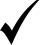 Request for provision of assistance with a person subject to a Court Order	□Basic Risk Assessment	          □Copy of Court Order	          □Letter of Acceptance 	          □Request for a person subject to a Court OrderName: 			Address: 		To:		 							   